Odběratel:Odběratel:Odběratel:Odběratel:Odběratel:Odběratel:Odběratel:Odběratel:Odběratel:Odběratel:Odběratel:Odběratel:Odběratel:Odběratel:Ústav živočišné fyziologie a genetiky AV ČR, v.v.i.
Rumburská 89
277 21 LIBĚCHOV
Česká republikaÚstav živočišné fyziologie a genetiky AV ČR, v.v.i.
Rumburská 89
277 21 LIBĚCHOV
Česká republikaÚstav živočišné fyziologie a genetiky AV ČR, v.v.i.
Rumburská 89
277 21 LIBĚCHOV
Česká republikaÚstav živočišné fyziologie a genetiky AV ČR, v.v.i.
Rumburská 89
277 21 LIBĚCHOV
Česká republikaÚstav živočišné fyziologie a genetiky AV ČR, v.v.i.
Rumburská 89
277 21 LIBĚCHOV
Česká republikaÚstav živočišné fyziologie a genetiky AV ČR, v.v.i.
Rumburská 89
277 21 LIBĚCHOV
Česká republikaÚstav živočišné fyziologie a genetiky AV ČR, v.v.i.
Rumburská 89
277 21 LIBĚCHOV
Česká republikaÚstav živočišné fyziologie a genetiky AV ČR, v.v.i.
Rumburská 89
277 21 LIBĚCHOV
Česká republikaÚstav živočišné fyziologie a genetiky AV ČR, v.v.i.
Rumburská 89
277 21 LIBĚCHOV
Česká republikaÚstav živočišné fyziologie a genetiky AV ČR, v.v.i.
Rumburská 89
277 21 LIBĚCHOV
Česká republikaÚstav živočišné fyziologie a genetiky AV ČR, v.v.i.
Rumburská 89
277 21 LIBĚCHOV
Česká republikaÚstav živočišné fyziologie a genetiky AV ČR, v.v.i.
Rumburská 89
277 21 LIBĚCHOV
Česká republikaÚstav živočišné fyziologie a genetiky AV ČR, v.v.i.
Rumburská 89
277 21 LIBĚCHOV
Česká republikaÚstav živočišné fyziologie a genetiky AV ČR, v.v.i.
Rumburská 89
277 21 LIBĚCHOV
Česká republikaPID:PID:PID:PID:PID:PID:PID:PID: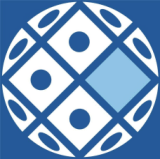 Ústav živočišné fyziologie a genetiky AV ČR, v.v.i.
Rumburská 89
277 21 LIBĚCHOV
Česká republikaÚstav živočišné fyziologie a genetiky AV ČR, v.v.i.
Rumburská 89
277 21 LIBĚCHOV
Česká republikaÚstav živočišné fyziologie a genetiky AV ČR, v.v.i.
Rumburská 89
277 21 LIBĚCHOV
Česká republikaÚstav živočišné fyziologie a genetiky AV ČR, v.v.i.
Rumburská 89
277 21 LIBĚCHOV
Česká republikaÚstav živočišné fyziologie a genetiky AV ČR, v.v.i.
Rumburská 89
277 21 LIBĚCHOV
Česká republikaÚstav živočišné fyziologie a genetiky AV ČR, v.v.i.
Rumburská 89
277 21 LIBĚCHOV
Česká republikaÚstav živočišné fyziologie a genetiky AV ČR, v.v.i.
Rumburská 89
277 21 LIBĚCHOV
Česká republikaÚstav živočišné fyziologie a genetiky AV ČR, v.v.i.
Rumburská 89
277 21 LIBĚCHOV
Česká republikaÚstav živočišné fyziologie a genetiky AV ČR, v.v.i.
Rumburská 89
277 21 LIBĚCHOV
Česká republikaÚstav živočišné fyziologie a genetiky AV ČR, v.v.i.
Rumburská 89
277 21 LIBĚCHOV
Česká republikaÚstav živočišné fyziologie a genetiky AV ČR, v.v.i.
Rumburská 89
277 21 LIBĚCHOV
Česká republikaÚstav živočišné fyziologie a genetiky AV ČR, v.v.i.
Rumburská 89
277 21 LIBĚCHOV
Česká republikaÚstav živočišné fyziologie a genetiky AV ČR, v.v.i.
Rumburská 89
277 21 LIBĚCHOV
Česká republikaÚstav živočišné fyziologie a genetiky AV ČR, v.v.i.
Rumburská 89
277 21 LIBĚCHOV
Česká republikaSmlouva:Smlouva:Smlouva:Smlouva:Smlouva:Smlouva:Smlouva:Smlouva:OBV_0019100260OBV_0019100260OBV_0019100260OBV_0019100260OBV_0019100260Ústav živočišné fyziologie a genetiky AV ČR, v.v.i.
Rumburská 89
277 21 LIBĚCHOV
Česká republikaÚstav živočišné fyziologie a genetiky AV ČR, v.v.i.
Rumburská 89
277 21 LIBĚCHOV
Česká republikaÚstav živočišné fyziologie a genetiky AV ČR, v.v.i.
Rumburská 89
277 21 LIBĚCHOV
Česká republikaÚstav živočišné fyziologie a genetiky AV ČR, v.v.i.
Rumburská 89
277 21 LIBĚCHOV
Česká republikaÚstav živočišné fyziologie a genetiky AV ČR, v.v.i.
Rumburská 89
277 21 LIBĚCHOV
Česká republikaÚstav živočišné fyziologie a genetiky AV ČR, v.v.i.
Rumburská 89
277 21 LIBĚCHOV
Česká republikaÚstav živočišné fyziologie a genetiky AV ČR, v.v.i.
Rumburská 89
277 21 LIBĚCHOV
Česká republikaÚstav živočišné fyziologie a genetiky AV ČR, v.v.i.
Rumburská 89
277 21 LIBĚCHOV
Česká republikaÚstav živočišné fyziologie a genetiky AV ČR, v.v.i.
Rumburská 89
277 21 LIBĚCHOV
Česká republikaÚstav živočišné fyziologie a genetiky AV ČR, v.v.i.
Rumburská 89
277 21 LIBĚCHOV
Česká republikaÚstav živočišné fyziologie a genetiky AV ČR, v.v.i.
Rumburská 89
277 21 LIBĚCHOV
Česká republikaÚstav živočišné fyziologie a genetiky AV ČR, v.v.i.
Rumburská 89
277 21 LIBĚCHOV
Česká republikaÚstav živočišné fyziologie a genetiky AV ČR, v.v.i.
Rumburská 89
277 21 LIBĚCHOV
Česká republikaÚstav živočišné fyziologie a genetiky AV ČR, v.v.i.
Rumburská 89
277 21 LIBĚCHOV
Česká republikaÚstav živočišné fyziologie a genetiky AV ČR, v.v.i.
Rumburská 89
277 21 LIBĚCHOV
Česká republikaÚstav živočišné fyziologie a genetiky AV ČR, v.v.i.
Rumburská 89
277 21 LIBĚCHOV
Česká republikaÚstav živočišné fyziologie a genetiky AV ČR, v.v.i.
Rumburská 89
277 21 LIBĚCHOV
Česká republikaÚstav živočišné fyziologie a genetiky AV ČR, v.v.i.
Rumburská 89
277 21 LIBĚCHOV
Česká republikaÚstav živočišné fyziologie a genetiky AV ČR, v.v.i.
Rumburská 89
277 21 LIBĚCHOV
Česká republikaÚstav živočišné fyziologie a genetiky AV ČR, v.v.i.
Rumburská 89
277 21 LIBĚCHOV
Česká republikaÚstav živočišné fyziologie a genetiky AV ČR, v.v.i.
Rumburská 89
277 21 LIBĚCHOV
Česká republikaÚstav živočišné fyziologie a genetiky AV ČR, v.v.i.
Rumburská 89
277 21 LIBĚCHOV
Česká republikaÚstav živočišné fyziologie a genetiky AV ČR, v.v.i.
Rumburská 89
277 21 LIBĚCHOV
Česká republikaÚstav živočišné fyziologie a genetiky AV ČR, v.v.i.
Rumburská 89
277 21 LIBĚCHOV
Česká republikaÚstav živočišné fyziologie a genetiky AV ČR, v.v.i.
Rumburská 89
277 21 LIBĚCHOV
Česká republikaÚstav živočišné fyziologie a genetiky AV ČR, v.v.i.
Rumburská 89
277 21 LIBĚCHOV
Česká republikaÚstav živočišné fyziologie a genetiky AV ČR, v.v.i.
Rumburská 89
277 21 LIBĚCHOV
Česká republikaÚstav živočišné fyziologie a genetiky AV ČR, v.v.i.
Rumburská 89
277 21 LIBĚCHOV
Česká republikaČíslo účtu:Číslo účtu:Číslo účtu:Číslo účtu:Číslo účtu:Číslo účtu:Číslo účtu:Číslo účtu:Ústav živočišné fyziologie a genetiky AV ČR, v.v.i.
Rumburská 89
277 21 LIBĚCHOV
Česká republikaÚstav živočišné fyziologie a genetiky AV ČR, v.v.i.
Rumburská 89
277 21 LIBĚCHOV
Česká republikaÚstav živočišné fyziologie a genetiky AV ČR, v.v.i.
Rumburská 89
277 21 LIBĚCHOV
Česká republikaÚstav živočišné fyziologie a genetiky AV ČR, v.v.i.
Rumburská 89
277 21 LIBĚCHOV
Česká republikaÚstav živočišné fyziologie a genetiky AV ČR, v.v.i.
Rumburská 89
277 21 LIBĚCHOV
Česká republikaÚstav živočišné fyziologie a genetiky AV ČR, v.v.i.
Rumburská 89
277 21 LIBĚCHOV
Česká republikaÚstav živočišné fyziologie a genetiky AV ČR, v.v.i.
Rumburská 89
277 21 LIBĚCHOV
Česká republikaÚstav živočišné fyziologie a genetiky AV ČR, v.v.i.
Rumburská 89
277 21 LIBĚCHOV
Česká republikaÚstav živočišné fyziologie a genetiky AV ČR, v.v.i.
Rumburská 89
277 21 LIBĚCHOV
Česká republikaÚstav živočišné fyziologie a genetiky AV ČR, v.v.i.
Rumburská 89
277 21 LIBĚCHOV
Česká republikaÚstav živočišné fyziologie a genetiky AV ČR, v.v.i.
Rumburská 89
277 21 LIBĚCHOV
Česká republikaÚstav živočišné fyziologie a genetiky AV ČR, v.v.i.
Rumburská 89
277 21 LIBĚCHOV
Česká republikaÚstav živočišné fyziologie a genetiky AV ČR, v.v.i.
Rumburská 89
277 21 LIBĚCHOV
Česká republikaÚstav živočišné fyziologie a genetiky AV ČR, v.v.i.
Rumburská 89
277 21 LIBĚCHOV
Česká republikaPeněžní ústav:Peněžní ústav:Peněžní ústav:Peněžní ústav:Peněžní ústav:Peněžní ústav:Peněžní ústav:Peněžní ústav:Ústav živočišné fyziologie a genetiky AV ČR, v.v.i.
Rumburská 89
277 21 LIBĚCHOV
Česká republikaÚstav živočišné fyziologie a genetiky AV ČR, v.v.i.
Rumburská 89
277 21 LIBĚCHOV
Česká republikaÚstav živočišné fyziologie a genetiky AV ČR, v.v.i.
Rumburská 89
277 21 LIBĚCHOV
Česká republikaÚstav živočišné fyziologie a genetiky AV ČR, v.v.i.
Rumburská 89
277 21 LIBĚCHOV
Česká republikaÚstav živočišné fyziologie a genetiky AV ČR, v.v.i.
Rumburská 89
277 21 LIBĚCHOV
Česká republikaÚstav živočišné fyziologie a genetiky AV ČR, v.v.i.
Rumburská 89
277 21 LIBĚCHOV
Česká republikaÚstav živočišné fyziologie a genetiky AV ČR, v.v.i.
Rumburská 89
277 21 LIBĚCHOV
Česká republikaÚstav živočišné fyziologie a genetiky AV ČR, v.v.i.
Rumburská 89
277 21 LIBĚCHOV
Česká republikaÚstav živočišné fyziologie a genetiky AV ČR, v.v.i.
Rumburská 89
277 21 LIBĚCHOV
Česká republikaÚstav živočišné fyziologie a genetiky AV ČR, v.v.i.
Rumburská 89
277 21 LIBĚCHOV
Česká republikaÚstav živočišné fyziologie a genetiky AV ČR, v.v.i.
Rumburská 89
277 21 LIBĚCHOV
Česká republikaÚstav živočišné fyziologie a genetiky AV ČR, v.v.i.
Rumburská 89
277 21 LIBĚCHOV
Česká republikaÚstav živočišné fyziologie a genetiky AV ČR, v.v.i.
Rumburská 89
277 21 LIBĚCHOV
Česká republikaÚstav živočišné fyziologie a genetiky AV ČR, v.v.i.
Rumburská 89
277 21 LIBĚCHOV
Česká republikaDodavatel:Dodavatel:Dodavatel:Dodavatel:Dodavatel:Dodavatel:Dodavatel:Dodavatel:Dodavatel:Dodavatel:DIČ:DIČ:DIČ:DIČ:CZ67985904CZ67985904CZ67985904CZ67985904IČ:IČ:IČ:4810873148108731481087314810873148108731481087314810873148108731DIČ:DIČ:CZ48108731CZ48108731CZ48108731IČ:IČ:IČ:IČ:67985904679859046798590467985904IČ:IČ:IČ:IČ:67985904679859046798590467985904IČ:IČ:IČ:IČ:67985904679859046798590467985904Konečný příjemce:Konečný příjemce:Konečný příjemce:Konečný příjemce:Konečný příjemce:Konečný příjemce:Konečný příjemce:Konečný příjemce:Konečný příjemce:Konečný příjemce:Konečný příjemce:Konečný příjemce:Konečný příjemce:Konečný příjemce:Konečný příjemce:Platnost objednávky do:Platnost objednávky do:Platnost objednávky do:Platnost objednávky do:Platnost objednávky do:Platnost objednávky do:Platnost objednávky do:Platnost objednávky do:Platnost objednávky do:Platnost objednávky do:31.12.201931.12.201931.12.2019Termín dodání:Termín dodání:Termín dodání:Termín dodání:Termín dodání:Termín dodání:Termín dodání:31.07.201931.07.201931.07.2019Forma úhrady:Forma úhrady:Forma úhrady:Forma úhrady:Forma úhrady:Forma úhrady:Forma úhrady:PříkazemPříkazemPříkazemForma úhrady:Forma úhrady:Forma úhrady:Forma úhrady:Forma úhrady:Forma úhrady:Forma úhrady:PříkazemPříkazemPříkazemForma úhrady:Forma úhrady:Forma úhrady:Forma úhrady:Forma úhrady:Forma úhrady:Forma úhrady:PříkazemPříkazemPříkazemTermín úhrady:Termín úhrady:Termín úhrady:Termín úhrady:Termín úhrady:Termín úhrady:Termín úhrady:Při fakturaci vždy uvádějte číslo objednávky.
Při fakturaci vždy uvádějte číslo objednávky.
Při fakturaci vždy uvádějte číslo objednávky.
Při fakturaci vždy uvádějte číslo objednávky.
Při fakturaci vždy uvádějte číslo objednávky.
Při fakturaci vždy uvádějte číslo objednávky.
Při fakturaci vždy uvádějte číslo objednávky.
Při fakturaci vždy uvádějte číslo objednávky.
Při fakturaci vždy uvádějte číslo objednávky.
Při fakturaci vždy uvádějte číslo objednávky.
Při fakturaci vždy uvádějte číslo objednávky.
Při fakturaci vždy uvádějte číslo objednávky.
Při fakturaci vždy uvádějte číslo objednávky.
Při fakturaci vždy uvádějte číslo objednávky.
Při fakturaci vždy uvádějte číslo objednávky.
Při fakturaci vždy uvádějte číslo objednávky.
Při fakturaci vždy uvádějte číslo objednávky.
Při fakturaci vždy uvádějte číslo objednávky.
Při fakturaci vždy uvádějte číslo objednávky.
Při fakturaci vždy uvádějte číslo objednávky.
Při fakturaci vždy uvádějte číslo objednávky.
Při fakturaci vždy uvádějte číslo objednávky.
Při fakturaci vždy uvádějte číslo objednávky.
Při fakturaci vždy uvádějte číslo objednávky.
Při fakturaci vždy uvádějte číslo objednávky.
Při fakturaci vždy uvádějte číslo objednávky.
Při fakturaci vždy uvádějte číslo objednávky.
Při fakturaci vždy uvádějte číslo objednávky.
Při fakturaci vždy uvádějte číslo objednávky.
Při fakturaci vždy uvádějte číslo objednávky.
Při fakturaci vždy uvádějte číslo objednávky.
Při fakturaci vždy uvádějte číslo objednávky.
Při fakturaci vždy uvádějte číslo objednávky.
Při fakturaci vždy uvádějte číslo objednávky.
Při fakturaci vždy uvádějte číslo objednávky.
Při fakturaci vždy uvádějte číslo objednávky.
Vámi vystavená faktura bude způsobilá k úhradě pouze při uvedení čísla projektu, tj. ?OPVVV 0460? v textu faktury. Prosíme o laskavé uvedení tohoto čísla a o potvrzení přijetí objednávky. Děkujeme.Vámi vystavená faktura bude způsobilá k úhradě pouze při uvedení čísla projektu, tj. ?OPVVV 0460? v textu faktury. Prosíme o laskavé uvedení tohoto čísla a o potvrzení přijetí objednávky. Děkujeme.Vámi vystavená faktura bude způsobilá k úhradě pouze při uvedení čísla projektu, tj. ?OPVVV 0460? v textu faktury. Prosíme o laskavé uvedení tohoto čísla a o potvrzení přijetí objednávky. Děkujeme.Vámi vystavená faktura bude způsobilá k úhradě pouze při uvedení čísla projektu, tj. ?OPVVV 0460? v textu faktury. Prosíme o laskavé uvedení tohoto čísla a o potvrzení přijetí objednávky. Děkujeme.Vámi vystavená faktura bude způsobilá k úhradě pouze při uvedení čísla projektu, tj. ?OPVVV 0460? v textu faktury. Prosíme o laskavé uvedení tohoto čísla a o potvrzení přijetí objednávky. Děkujeme.Vámi vystavená faktura bude způsobilá k úhradě pouze při uvedení čísla projektu, tj. ?OPVVV 0460? v textu faktury. Prosíme o laskavé uvedení tohoto čísla a o potvrzení přijetí objednávky. Děkujeme.Vámi vystavená faktura bude způsobilá k úhradě pouze při uvedení čísla projektu, tj. ?OPVVV 0460? v textu faktury. Prosíme o laskavé uvedení tohoto čísla a o potvrzení přijetí objednávky. Děkujeme.Vámi vystavená faktura bude způsobilá k úhradě pouze při uvedení čísla projektu, tj. ?OPVVV 0460? v textu faktury. Prosíme o laskavé uvedení tohoto čísla a o potvrzení přijetí objednávky. Děkujeme.Vámi vystavená faktura bude způsobilá k úhradě pouze při uvedení čísla projektu, tj. ?OPVVV 0460? v textu faktury. Prosíme o laskavé uvedení tohoto čísla a o potvrzení přijetí objednávky. Děkujeme.Vámi vystavená faktura bude způsobilá k úhradě pouze při uvedení čísla projektu, tj. ?OPVVV 0460? v textu faktury. Prosíme o laskavé uvedení tohoto čísla a o potvrzení přijetí objednávky. Děkujeme.Vámi vystavená faktura bude způsobilá k úhradě pouze při uvedení čísla projektu, tj. ?OPVVV 0460? v textu faktury. Prosíme o laskavé uvedení tohoto čísla a o potvrzení přijetí objednávky. Děkujeme.Vámi vystavená faktura bude způsobilá k úhradě pouze při uvedení čísla projektu, tj. ?OPVVV 0460? v textu faktury. Prosíme o laskavé uvedení tohoto čísla a o potvrzení přijetí objednávky. Děkujeme.Vámi vystavená faktura bude způsobilá k úhradě pouze při uvedení čísla projektu, tj. ?OPVVV 0460? v textu faktury. Prosíme o laskavé uvedení tohoto čísla a o potvrzení přijetí objednávky. Děkujeme.Vámi vystavená faktura bude způsobilá k úhradě pouze při uvedení čísla projektu, tj. ?OPVVV 0460? v textu faktury. Prosíme o laskavé uvedení tohoto čísla a o potvrzení přijetí objednávky. Děkujeme.Vámi vystavená faktura bude způsobilá k úhradě pouze při uvedení čísla projektu, tj. ?OPVVV 0460? v textu faktury. Prosíme o laskavé uvedení tohoto čísla a o potvrzení přijetí objednávky. Děkujeme.Vámi vystavená faktura bude způsobilá k úhradě pouze při uvedení čísla projektu, tj. ?OPVVV 0460? v textu faktury. Prosíme o laskavé uvedení tohoto čísla a o potvrzení přijetí objednávky. Děkujeme.Vámi vystavená faktura bude způsobilá k úhradě pouze při uvedení čísla projektu, tj. ?OPVVV 0460? v textu faktury. Prosíme o laskavé uvedení tohoto čísla a o potvrzení přijetí objednávky. Děkujeme.Vámi vystavená faktura bude způsobilá k úhradě pouze při uvedení čísla projektu, tj. ?OPVVV 0460? v textu faktury. Prosíme o laskavé uvedení tohoto čísla a o potvrzení přijetí objednávky. Děkujeme.Vámi vystavená faktura bude způsobilá k úhradě pouze při uvedení čísla projektu, tj. ?OPVVV 0460? v textu faktury. Prosíme o laskavé uvedení tohoto čísla a o potvrzení přijetí objednávky. Děkujeme.Vámi vystavená faktura bude způsobilá k úhradě pouze při uvedení čísla projektu, tj. ?OPVVV 0460? v textu faktury. Prosíme o laskavé uvedení tohoto čísla a o potvrzení přijetí objednávky. Děkujeme.Vámi vystavená faktura bude způsobilá k úhradě pouze při uvedení čísla projektu, tj. ?OPVVV 0460? v textu faktury. Prosíme o laskavé uvedení tohoto čísla a o potvrzení přijetí objednávky. Děkujeme.Vámi vystavená faktura bude způsobilá k úhradě pouze při uvedení čísla projektu, tj. ?OPVVV 0460? v textu faktury. Prosíme o laskavé uvedení tohoto čísla a o potvrzení přijetí objednávky. Děkujeme.Vámi vystavená faktura bude způsobilá k úhradě pouze při uvedení čísla projektu, tj. ?OPVVV 0460? v textu faktury. Prosíme o laskavé uvedení tohoto čísla a o potvrzení přijetí objednávky. Děkujeme.Vámi vystavená faktura bude způsobilá k úhradě pouze při uvedení čísla projektu, tj. ?OPVVV 0460? v textu faktury. Prosíme o laskavé uvedení tohoto čísla a o potvrzení přijetí objednávky. Děkujeme.Vámi vystavená faktura bude způsobilá k úhradě pouze při uvedení čísla projektu, tj. ?OPVVV 0460? v textu faktury. Prosíme o laskavé uvedení tohoto čísla a o potvrzení přijetí objednávky. Děkujeme.Vámi vystavená faktura bude způsobilá k úhradě pouze při uvedení čísla projektu, tj. ?OPVVV 0460? v textu faktury. Prosíme o laskavé uvedení tohoto čísla a o potvrzení přijetí objednávky. Děkujeme.Vámi vystavená faktura bude způsobilá k úhradě pouze při uvedení čísla projektu, tj. ?OPVVV 0460? v textu faktury. Prosíme o laskavé uvedení tohoto čísla a o potvrzení přijetí objednávky. Děkujeme.Vámi vystavená faktura bude způsobilá k úhradě pouze při uvedení čísla projektu, tj. ?OPVVV 0460? v textu faktury. Prosíme o laskavé uvedení tohoto čísla a o potvrzení přijetí objednávky. Děkujeme.Vámi vystavená faktura bude způsobilá k úhradě pouze při uvedení čísla projektu, tj. ?OPVVV 0460? v textu faktury. Prosíme o laskavé uvedení tohoto čísla a o potvrzení přijetí objednávky. Děkujeme.Vámi vystavená faktura bude způsobilá k úhradě pouze při uvedení čísla projektu, tj. ?OPVVV 0460? v textu faktury. Prosíme o laskavé uvedení tohoto čísla a o potvrzení přijetí objednávky. Děkujeme.Vámi vystavená faktura bude způsobilá k úhradě pouze při uvedení čísla projektu, tj. ?OPVVV 0460? v textu faktury. Prosíme o laskavé uvedení tohoto čísla a o potvrzení přijetí objednávky. Děkujeme.Vámi vystavená faktura bude způsobilá k úhradě pouze při uvedení čísla projektu, tj. ?OPVVV 0460? v textu faktury. Prosíme o laskavé uvedení tohoto čísla a o potvrzení přijetí objednávky. Děkujeme.Vámi vystavená faktura bude způsobilá k úhradě pouze při uvedení čísla projektu, tj. ?OPVVV 0460? v textu faktury. Prosíme o laskavé uvedení tohoto čísla a o potvrzení přijetí objednávky. Děkujeme.Vámi vystavená faktura bude způsobilá k úhradě pouze při uvedení čísla projektu, tj. ?OPVVV 0460? v textu faktury. Prosíme o laskavé uvedení tohoto čísla a o potvrzení přijetí objednávky. Děkujeme.Vámi vystavená faktura bude způsobilá k úhradě pouze při uvedení čísla projektu, tj. ?OPVVV 0460? v textu faktury. Prosíme o laskavé uvedení tohoto čísla a o potvrzení přijetí objednávky. Děkujeme.Vámi vystavená faktura bude způsobilá k úhradě pouze při uvedení čísla projektu, tj. ?OPVVV 0460? v textu faktury. Prosíme o laskavé uvedení tohoto čísla a o potvrzení přijetí objednávky. Děkujeme.Položkový rozpis:Položkový rozpis:Položkový rozpis:Položkový rozpis:Položkový rozpis:Položkový rozpis:Položkový rozpis:Položkový rozpis:Položkový rozpis:Položkový rozpis:Položkový rozpis:Položkový rozpis:Položkový rozpis:Položkový rozpis:Položkový rozpis:Položkový rozpis:Položkový rozpis:Položkový rozpis:Položkový rozpis:Položkový rozpis:Položkový rozpis:Položkový rozpis:Položkový rozpis:Položkový rozpis:Položkový rozpis:Položkový rozpis:Položkový rozpis:Položkový rozpis:Položkový rozpis:Položkový rozpis:Položkový rozpis:Položkový rozpis:Položkový rozpis:Položkový rozpis:Položkový rozpis:Položkový rozpis:PoložkaPoložkaPoložkaPoložkaPoložkaPoložkaPoložkaPoložkaPoložkaPoložkaPoložkaPoložkaPoložkaPoložkaPoložkaPoložkaPoložkaPoložkaPoložkaPoložkaPoložkaPoložkaPoložkaPoložkaPoložkaPoložkaPoložkaPoložkaPoložkaPoložkaPoložkaPoložkaPoložkaPoložkaPoložkaMnožstvíMnožstvíMnožstvíMnožstvíMnožstvíMJMJMJMJMJCena/MJ vč. DPHCena/MJ vč. DPHCena/MJ vč. DPHCena/MJ vč. DPHCena/MJ vč. DPHCena/MJ vč. DPHCena/MJ vč. DPHCena/MJ vč. DPHCena/MJ vč. DPHCelkem s DPHCelkem s DPHCelkem s DPHCelkem s DPHCelkem s DPHCelkem s DPHCelkem s DPHSekvenování knihoven připravených z mRNA jadérek oocytů prasete a myši dle přiložené specifikace (zpětné zaslání vzorků není požadováno).Sekvenování knihoven připravených z mRNA jadérek oocytů prasete a myši dle přiložené specifikace (zpětné zaslání vzorků není požadováno).Sekvenování knihoven připravených z mRNA jadérek oocytů prasete a myši dle přiložené specifikace (zpětné zaslání vzorků není požadováno).Sekvenování knihoven připravených z mRNA jadérek oocytů prasete a myši dle přiložené specifikace (zpětné zaslání vzorků není požadováno).Sekvenování knihoven připravených z mRNA jadérek oocytů prasete a myši dle přiložené specifikace (zpětné zaslání vzorků není požadováno).Sekvenování knihoven připravených z mRNA jadérek oocytů prasete a myši dle přiložené specifikace (zpětné zaslání vzorků není požadováno).Sekvenování knihoven připravených z mRNA jadérek oocytů prasete a myši dle přiložené specifikace (zpětné zaslání vzorků není požadováno).Sekvenování knihoven připravených z mRNA jadérek oocytů prasete a myši dle přiložené specifikace (zpětné zaslání vzorků není požadováno).Sekvenování knihoven připravených z mRNA jadérek oocytů prasete a myši dle přiložené specifikace (zpětné zaslání vzorků není požadováno).Sekvenování knihoven připravených z mRNA jadérek oocytů prasete a myši dle přiložené specifikace (zpětné zaslání vzorků není požadováno).Sekvenování knihoven připravených z mRNA jadérek oocytů prasete a myši dle přiložené specifikace (zpětné zaslání vzorků není požadováno).Sekvenování knihoven připravených z mRNA jadérek oocytů prasete a myši dle přiložené specifikace (zpětné zaslání vzorků není požadováno).Sekvenování knihoven připravených z mRNA jadérek oocytů prasete a myši dle přiložené specifikace (zpětné zaslání vzorků není požadováno).Sekvenování knihoven připravených z mRNA jadérek oocytů prasete a myši dle přiložené specifikace (zpětné zaslání vzorků není požadováno).Sekvenování knihoven připravených z mRNA jadérek oocytů prasete a myši dle přiložené specifikace (zpětné zaslání vzorků není požadováno).Sekvenování knihoven připravených z mRNA jadérek oocytů prasete a myši dle přiložené specifikace (zpětné zaslání vzorků není požadováno).Sekvenování knihoven připravených z mRNA jadérek oocytů prasete a myši dle přiložené specifikace (zpětné zaslání vzorků není požadováno).Sekvenování knihoven připravených z mRNA jadérek oocytů prasete a myši dle přiložené specifikace (zpětné zaslání vzorků není požadováno).Sekvenování knihoven připravených z mRNA jadérek oocytů prasete a myši dle přiložené specifikace (zpětné zaslání vzorků není požadováno).Sekvenování knihoven připravených z mRNA jadérek oocytů prasete a myši dle přiložené specifikace (zpětné zaslání vzorků není požadováno).Sekvenování knihoven připravených z mRNA jadérek oocytů prasete a myši dle přiložené specifikace (zpětné zaslání vzorků není požadováno).Sekvenování knihoven připravených z mRNA jadérek oocytů prasete a myši dle přiložené specifikace (zpětné zaslání vzorků není požadováno).Sekvenování knihoven připravených z mRNA jadérek oocytů prasete a myši dle přiložené specifikace (zpětné zaslání vzorků není požadováno).Sekvenování knihoven připravených z mRNA jadérek oocytů prasete a myši dle přiložené specifikace (zpětné zaslání vzorků není požadováno).Sekvenování knihoven připravených z mRNA jadérek oocytů prasete a myši dle přiložené specifikace (zpětné zaslání vzorků není požadováno).Sekvenování knihoven připravených z mRNA jadérek oocytů prasete a myši dle přiložené specifikace (zpětné zaslání vzorků není požadováno).Sekvenování knihoven připravených z mRNA jadérek oocytů prasete a myši dle přiložené specifikace (zpětné zaslání vzorků není požadováno).Sekvenování knihoven připravených z mRNA jadérek oocytů prasete a myši dle přiložené specifikace (zpětné zaslání vzorků není požadováno).Sekvenování knihoven připravených z mRNA jadérek oocytů prasete a myši dle přiložené specifikace (zpětné zaslání vzorků není požadováno).Sekvenování knihoven připravených z mRNA jadérek oocytů prasete a myši dle přiložené specifikace (zpětné zaslání vzorků není požadováno).Sekvenování knihoven připravených z mRNA jadérek oocytů prasete a myši dle přiložené specifikace (zpětné zaslání vzorků není požadováno).Sekvenování knihoven připravených z mRNA jadérek oocytů prasete a myši dle přiložené specifikace (zpětné zaslání vzorků není požadováno).Sekvenování knihoven připravených z mRNA jadérek oocytů prasete a myši dle přiložené specifikace (zpětné zaslání vzorků není požadováno).Sekvenování knihoven připravených z mRNA jadérek oocytů prasete a myši dle přiložené specifikace (zpětné zaslání vzorků není požadováno).Sekvenování knihoven připravených z mRNA jadérek oocytů prasete a myši dle přiložené specifikace (zpětné zaslání vzorků není požadováno).Celkem:Celkem:Celkem:86 708.4086 708.4086 708.4086 708.4086 708.40KčKč86 708.4086 708.4086 708.4086 708.4086 708.40KčKčPředpokládaná cena celkem (včetně DPH):Předpokládaná cena celkem (včetně DPH):Předpokládaná cena celkem (včetně DPH):Předpokládaná cena celkem (včetně DPH):Předpokládaná cena celkem (včetně DPH):Předpokládaná cena celkem (včetně DPH):Předpokládaná cena celkem (včetně DPH):Předpokládaná cena celkem (včetně DPH):Předpokládaná cena celkem (včetně DPH):Předpokládaná cena celkem (včetně DPH):Předpokládaná cena celkem (včetně DPH):Předpokládaná cena celkem (včetně DPH):Předpokládaná cena celkem (včetně DPH):Předpokládaná cena celkem (včetně DPH):Předpokládaná cena celkem (včetně DPH):Předpokládaná cena celkem (včetně DPH):Předpokládaná cena celkem (včetně DPH):Předpokládaná cena celkem (včetně DPH):Předpokládaná cena celkem (včetně DPH):Předpokládaná cena celkem (včetně DPH):Předpokládaná cena celkem (včetně DPH):Předpokládaná cena celkem (včetně DPH):Datum vystavení:Datum vystavení:Datum vystavení:Datum vystavení:Datum vystavení:Datum vystavení:Datum vystavení:Datum vystavení:Datum vystavení:Datum vystavení:Datum vystavení:03.07.201903.07.201903.07.201903.07.201903.07.201903.07.201903.07.201903.07.201903.07.2019Vystavil:Vystavil:Vystavil:Vystavil:Vystavil:Vystavil:Vystavil:Vystavil:Vystavil:Vystavil:Vystavil:Vystavil:Vystavil:Vystavil:Hladká JanaHladká JanaHladká JanaHladká JanaHladká JanaHladká JanaHladká JanaHladká JanaHladká JanaHladká JanaHladká JanaHladká JanaHladká JanaHladká JanaHladká JanaHladká JanaHladká JanaHladká JanaHladká JanaHladká JanaHladká JanaHladká JanaHladká JanaHladká JanaRazítko, podpisRazítko, podpisRazítko, podpisRazítko, podpisRazítko, podpisRazítko, podpisRazítko, podpisRazítko, podpisRazítko, podpisRazítko, podpisRazítko, podpisTel.: 315639503, E-mail: hladka@iapg.cas.czTel.: 315639503, E-mail: hladka@iapg.cas.czTel.: 315639503, E-mail: hladka@iapg.cas.czTel.: 315639503, E-mail: hladka@iapg.cas.czTel.: 315639503, E-mail: hladka@iapg.cas.czTel.: 315639503, E-mail: hladka@iapg.cas.czTel.: 315639503, E-mail: hladka@iapg.cas.czTel.: 315639503, E-mail: hladka@iapg.cas.czTel.: 315639503, E-mail: hladka@iapg.cas.czTel.: 315639503, E-mail: hladka@iapg.cas.czTel.: 315639503, E-mail: hladka@iapg.cas.czTel.: 315639503, E-mail: hladka@iapg.cas.czTel.: 315639503, E-mail: hladka@iapg.cas.czTel.: 315639503, E-mail: hladka@iapg.cas.czTel.: 315639503, E-mail: hladka@iapg.cas.czTel.: 315639503, E-mail: hladka@iapg.cas.czTel.: 315639503, E-mail: hladka@iapg.cas.czTel.: 315639503, E-mail: hladka@iapg.cas.czTel.: 315639503, E-mail: hladka@iapg.cas.czTel.: 315639503, E-mail: hladka@iapg.cas.czTel.: 315639503, E-mail: hladka@iapg.cas.czTel.: 315639503, E-mail: hladka@iapg.cas.czTel.: 315639503, E-mail: hladka@iapg.cas.czTel.: 315639503, E-mail: hladka@iapg.cas.czInterní údaje objednatele : 811000 \ 120 \ 4606 OPVVV Procházka \ 0400   Deník: 10 \ OPVVV Excelence neinvesticeInterní údaje objednatele : 811000 \ 120 \ 4606 OPVVV Procházka \ 0400   Deník: 10 \ OPVVV Excelence neinvesticeInterní údaje objednatele : 811000 \ 120 \ 4606 OPVVV Procházka \ 0400   Deník: 10 \ OPVVV Excelence neinvesticeInterní údaje objednatele : 811000 \ 120 \ 4606 OPVVV Procházka \ 0400   Deník: 10 \ OPVVV Excelence neinvesticeInterní údaje objednatele : 811000 \ 120 \ 4606 OPVVV Procházka \ 0400   Deník: 10 \ OPVVV Excelence neinvesticeInterní údaje objednatele : 811000 \ 120 \ 4606 OPVVV Procházka \ 0400   Deník: 10 \ OPVVV Excelence neinvesticeInterní údaje objednatele : 811000 \ 120 \ 4606 OPVVV Procházka \ 0400   Deník: 10 \ OPVVV Excelence neinvesticeInterní údaje objednatele : 811000 \ 120 \ 4606 OPVVV Procházka \ 0400   Deník: 10 \ OPVVV Excelence neinvesticeInterní údaje objednatele : 811000 \ 120 \ 4606 OPVVV Procházka \ 0400   Deník: 10 \ OPVVV Excelence neinvesticeInterní údaje objednatele : 811000 \ 120 \ 4606 OPVVV Procházka \ 0400   Deník: 10 \ OPVVV Excelence neinvesticeInterní údaje objednatele : 811000 \ 120 \ 4606 OPVVV Procházka \ 0400   Deník: 10 \ OPVVV Excelence neinvesticeInterní údaje objednatele : 811000 \ 120 \ 4606 OPVVV Procházka \ 0400   Deník: 10 \ OPVVV Excelence neinvesticeInterní údaje objednatele : 811000 \ 120 \ 4606 OPVVV Procházka \ 0400   Deník: 10 \ OPVVV Excelence neinvesticeInterní údaje objednatele : 811000 \ 120 \ 4606 OPVVV Procházka \ 0400   Deník: 10 \ OPVVV Excelence neinvesticeInterní údaje objednatele : 811000 \ 120 \ 4606 OPVVV Procházka \ 0400   Deník: 10 \ OPVVV Excelence neinvesticeInterní údaje objednatele : 811000 \ 120 \ 4606 OPVVV Procházka \ 0400   Deník: 10 \ OPVVV Excelence neinvesticeInterní údaje objednatele : 811000 \ 120 \ 4606 OPVVV Procházka \ 0400   Deník: 10 \ OPVVV Excelence neinvesticeInterní údaje objednatele : 811000 \ 120 \ 4606 OPVVV Procházka \ 0400   Deník: 10 \ OPVVV Excelence neinvesticeInterní údaje objednatele : 811000 \ 120 \ 4606 OPVVV Procházka \ 0400   Deník: 10 \ OPVVV Excelence neinvesticeInterní údaje objednatele : 811000 \ 120 \ 4606 OPVVV Procházka \ 0400   Deník: 10 \ OPVVV Excelence neinvesticeInterní údaje objednatele : 811000 \ 120 \ 4606 OPVVV Procházka \ 0400   Deník: 10 \ OPVVV Excelence neinvesticeInterní údaje objednatele : 811000 \ 120 \ 4606 OPVVV Procházka \ 0400   Deník: 10 \ OPVVV Excelence neinvesticeInterní údaje objednatele : 811000 \ 120 \ 4606 OPVVV Procházka \ 0400   Deník: 10 \ OPVVV Excelence neinvesticeInterní údaje objednatele : 811000 \ 120 \ 4606 OPVVV Procházka \ 0400   Deník: 10 \ OPVVV Excelence neinvesticeInterní údaje objednatele : 811000 \ 120 \ 4606 OPVVV Procházka \ 0400   Deník: 10 \ OPVVV Excelence neinvesticeInterní údaje objednatele : 811000 \ 120 \ 4606 OPVVV Procházka \ 0400   Deník: 10 \ OPVVV Excelence neinvesticeInterní údaje objednatele : 811000 \ 120 \ 4606 OPVVV Procházka \ 0400   Deník: 10 \ OPVVV Excelence neinvesticeInterní údaje objednatele : 811000 \ 120 \ 4606 OPVVV Procházka \ 0400   Deník: 10 \ OPVVV Excelence neinvesticeInterní údaje objednatele : 811000 \ 120 \ 4606 OPVVV Procházka \ 0400   Deník: 10 \ OPVVV Excelence neinvesticeInterní údaje objednatele : 811000 \ 120 \ 4606 OPVVV Procházka \ 0400   Deník: 10 \ OPVVV Excelence neinvesticeInterní údaje objednatele : 811000 \ 120 \ 4606 OPVVV Procházka \ 0400   Deník: 10 \ OPVVV Excelence neinvesticeInterní údaje objednatele : 811000 \ 120 \ 4606 OPVVV Procházka \ 0400   Deník: 10 \ OPVVV Excelence neinvesticeInterní údaje objednatele : 811000 \ 120 \ 4606 OPVVV Procházka \ 0400   Deník: 10 \ OPVVV Excelence neinvesticeInterní údaje objednatele : 811000 \ 120 \ 4606 OPVVV Procházka \ 0400   Deník: 10 \ OPVVV Excelence neinvesticeInterní údaje objednatele : 811000 \ 120 \ 4606 OPVVV Procházka \ 0400   Deník: 10 \ OPVVV Excelence neinvesticeInterní údaje objednatele : 811000 \ 120 \ 4606 OPVVV Procházka \ 0400   Deník: 10 \ OPVVV Excelence neinvesticeInterní údaje objednatele : 811000 \ 120 \ 4606 OPVVV Procházka \ 0400   Deník: 10 \ OPVVV Excelence neinvesticeInterní údaje objednatele : 811000 \ 120 \ 4606 OPVVV Procházka \ 0400   Deník: 10 \ OPVVV Excelence neinvesticeInterní údaje objednatele : 811000 \ 120 \ 4606 OPVVV Procházka \ 0400   Deník: 10 \ OPVVV Excelence neinvestice